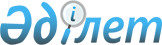 Об утверждении перечня персональных данных, необходимого и достаточного для выполнения осуществляемых задачПриказ Министра иностранных дел Республики Казахстан от 29 августа 2013 года № 08-1-1-1/375. Зарегистрирован в Министерстве юстиции Республики Казахстан 10 октября 2013 года № 8797.
      Примечание РЦПИ!

      Порядок введения в действие приказа см. п.3.
      В соответствии с подпунктом 1) пункта 2 статьи 25 Закона Республики Казахстан от 21 мая 2013 года "О персональных данных и их защите" ПРИКАЗЫВАЮ:
      1. Утвердить прилагаемый перечень персональных данных, необходимый и достаточный для выполнения осуществляемых задач.
      2. Департаменту администрации и контроля Министерства иностранных дел Республики Казахстан обеспечить государственную регистрацию настоящего приказа в Министерстве юстиции Республики Казахстан и его опубликование на Интернет ресурсе Министерства иностранных дел Республики Казахстан.
      3. Настоящий приказ подлежит официальному опубликованию и вводится в действие с 25 ноября 2013 года. Перечень персональных данных, необходимый и
достаточный для выполнения осуществляемых задач
      Сноска. Перечень с изменением, внесенным приказом Министра иностранных дел РК от 22.06.2020 № 11-1-4/200 (вводится в действие по истечении десяти календарных дней после дня его первого официального опубликования).
					© 2012. РГП на ПХВ «Институт законодательства и правовой информации Республики Казахстан» Министерства юстиции Республики Казахстан
				
Министр
Е. ИдрисовУтвержден
приказом Министра иностранных дел
Республики Казахстан
от 29 августа 2013 года № 08-1-1-1/375
№
п/п
Наименование персональных данных, необходимых и достаточных для выполнения осуществляемых задач
1.
Фамилия
2.
Имя
3.
Отчество (при его наличии)
4.
Сведения о смене фамилии, имени, отчества
5.
Транскрипция фамилии и имени
6.
Данные о рождении:
дата рождения;
место рождения
7.
Расовая и национальная принадлежность
8.
Вероисповедание 
9.
Пол
10.
Сведения о семейном положении:
состояние в браке;
данные свидетельства о заключении брака;
данные свидетельства о расторжении брака;
фамилия, имя, отчество супруги(а);
данные документа, удостоверяющего личность супруги(а);
степень родства;
фамилии, имена, отчества и даты рождения других членов семьи, иждивенцев;
наличие детей (усыновленных, находящихся на попечении) и их возраст
11.
Данные о гражданстве:
гражданство (прежнее гражданство);
дата приобретения гражданства Республики Казахстан;
основания приобретения гражданства Республики Казахстан;
дата утраты гражданства Республики Казахстан;
основания утраты гражданства Республики Казахстан;
дата восстановления в гражданстве Республики Казахстан;
основания восстановления в гражданстве Республики Казахстан;
дата выхода из гражданства Республики Казахстан;
основания выхода из гражданства Республики Казахстан
12.
Сведения о номере, серии и дате выдачи трудовой книжки 
13.
Данные о трудовой деятельности:
полное указание должности, структурного подразделения, организации, ее наименование;
общий и непрерывный стаж работы;
адреса и телефоны, а также реквизиты других организаций с полным наименованием занимаемых ранее в них должностей и указанием времени работы в этих организациях
14.
Сведения об образовании, квалификации и о наличии специальных знаний или специальной подготовки:
дата поступления в учебное заведение (отчисления из учебного заведения); 
серия, номер, дата выдачи диплома, свидетельства, аттестата или другого документа об окончании образовательного учреждения;
наименование и местоположение образовательного учреждения; факультет или отделение, квалификация и специальность по окончании образовательного учреждения;
ученая степень;
ученое звание;
дипломатический ранг;
владение иностранными языками 
15.
Сведения о повышении квалификации и переподготовке:
серия, номер, дата выдачи документа о повышении квалификации или о переподготовке;
наименование и местоположение образовательного учреждения;
квалификация и специальность по окончании образовательного учреждения (при наличии)
16.
Адрес места жительства, дата регистрации по месту жительства 
17.
Номера контактных телефонов 
18.
Характеристика 
19.
Индивидуальный идентификационный номер (ИИН)
20.
Бизнес идентификационный номер (БИН)
21.
Портретное изображение (оцифрованная фотография)
22.
Подпись
23.
Данные документа, удостоверяющего личность:
наименование документа;
номер документа;
дата выдачи документа;
срок действия документа;
орган, выдавший документ
24.
Сведения о причинах недействительности, утраты, уничтожения документов, удостоверяющих личность
25.
Наличие (отсутствие) заболеваний 
26.
Сведения о временной нетрудоспособности
27.
Наличие (отсутствие) судимости
28.
Привлечение к уголовной ответственности;
привлечение в качестве подозреваемого или обвиняемого в совершении преступления;
передача уголовного дела в суд;
прекращение уголовного дела;
29.
Сведения о воинском учете военнообязанных лиц и лиц, подлежащих призыву на военную службу:
серия, номер, дата выдачи (сдачи) военного билета;
наименование органа, выдавшего военный билет;
военно-учетная специальность;
воинское звание;
данные о принятии/снятии с учета;
основания освобождения от воинской службы;
30.
Сведения о заработной плате:
размер должностного оклада;
размер надбавок;
размер налогов;
размер пенсионных отчислений размер удержания алиментов на содержание несовершеннолетних детей (при наличии)
31.
Сведения о государственных и ведомственных наградах, почетных и специальных званиях, поощрениях;
наименование или название награды, звания или поощрения;
дата и вид акта о награждении или дата поощрения
32.
Сведения о социальных льготах и о социальном статусе (серия, номер, дата выдачи, наименование органа, выдавшего документ, являющимся основанием для предоставления льгот и статуса)
33.
Электронный адрес, сайт в Интернет-ресурсах
34.
Сведения об имуществе (имущественном положении): 
автотранспорт (марка, место регистрации);
адреса размещения;
способ и основание получения объектов недвижимости
35.
Водительское удостоверение
36.
Доверенность 
37.
Платежные поручения, квитанции об оплате
38.
Содержание и реквизиты гражданско-правового или трудового договора
39.
Наличие банковского счета
40.
Сведения, предоставляемые потенциальными поставщиками товаров, работ и услуг для подтверждения соответствия квалификационным требованиям, утвержденным Законом Республики Казахстан от 4 декабря 2015 года "О государственных закупках"
41.
Материалы аттестаций, служебных расследований
42.
Информация о лицах, имеющих право на получение алиментов
43.
Сведения о выдаче дипломатического или служебного и паспортов:
письмо-заявка;
приказ о командировании
44.
Сведения о выдаче виз:
кратность, срок действия, тип и категория визы, период пребывания; 
орган выдавший, продливший визу;
согласование с Комитетом национальной безопасности Республики Казахстан, основание отказа в выдаче визы или аннулировании визы; 
визовая поддержка;
письмо-подтверждение; 
документ, подтверждающий разрешение на выезд на постоянное жительство за рубеж, выданный компетентным органом государства гражданства или постоянного проживания заявителя;
документ о подтверждении платежеспособности в период пребывания в Республике Казахстан
45.
Сведения об учете граждан Республики Казахстан за границей:
Заполненная учетная карточка
46.
Сведения, предоставляемые для регистрации актов гражданского состояния граждан Республики Казахстан за рубежом
47.
Сведения о судах, плавающих под Государственным флагом Республики Казахстан; 
документ, подтверждающий право собственности на судно;
документ, выданный властями государства предыдущей регистрации судна, удостоверяющий, что судно исключено из реестра судов этого государства и не обременено ипотекой;
мерительное свидетельство;
классификационное свидетельство;
пассажирское свидетельство
48.
Сведения об аккредитации корреспондентов средств массовой информации иностранных государств на территории Республики Казахстан:
дата аккредитации;
дата и основания прекращения или лишения аккредитации; 
данные удостоверения об аккредитации, карточки члена семьи или карточки технического сотрудника корреспондентского пункта 
49.
Сведения об аккредитации глав, членов персонала
дипломатических представительств, международных организаций
и/или их представительств, работников консульских учреждений,
военных, морских и авиационных атташе в Республике Казахстан:
дата, срок аккредитации;
дата, основания прекращения или лишения аккредитации;
данные аккредитационного удостоверения